KRZYŻOWKA BAJKOWA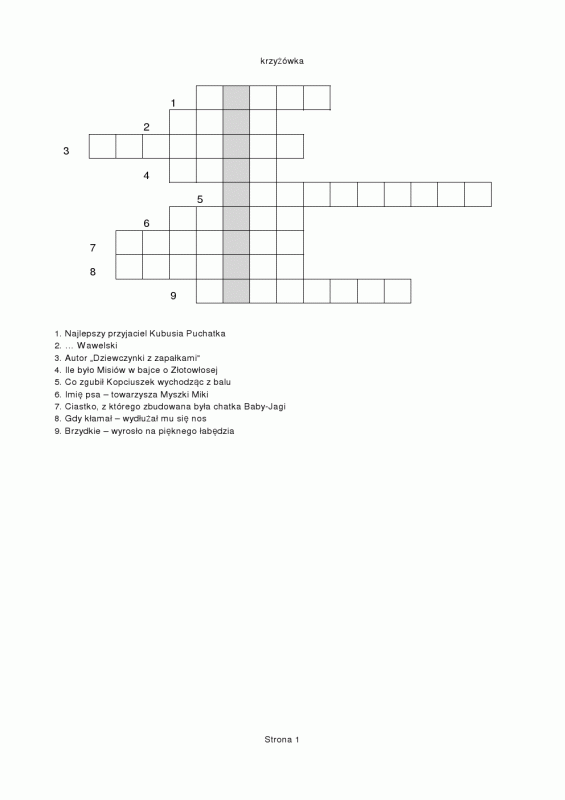 